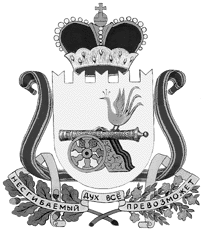 администрация муниципального образования«Вяземский район» смоленской областиПОСТАНОВЛЕНИЕот 25.02.2020 № 282В соответствии с Федеральным законом от 24.07.2007 № 209-ФЗ                        «О развитии  малого  и  среднего  предпринимательства в Российской Федерации», приказом Министерства экономического развития Российской Федерации   от 20.04.2016 № 264 «Об утверждении Порядка представления сведений об утвержденных перечнях государственного имущества и муниципального имущества, указанных в части 4 статьи 18 Федерального закона «О развитии малого и среднего предпринимательства в Российской Федерации», а также об изменениях, внесенных в такие перечни, в акционерное общество «Федеральная корпорация по развитию малого и среднего предпринимательства», руководствуясь Уставом муниципального образования «Вяземский  район» Смоленской области,  Администрация муниципального образования  «Вяземский район» Смоленской области постановляет:1. Утвердить Порядок формирования, ведения и  опубликования перечня муниципального имущества муниципального образования «Вяземский район»  Смоленской области, свободного от прав третьих лиц (за исключением права хозяйственного ведения, права оперативного управления, а также имущественных прав субъектов малого и среднего предпринимательства), предназначенного для предоставления во владение и (или) в пользование на долгосрочной основе  субъектам малого и среднего предпринимательства и организациям, образующим инфраструктуру поддержки субъектов малого и среднего предпринимательства (далее - Перечень), согласно приложению.2. Признать утратившим силу постановление от 30.03.2017 № 608             «Об утверждении Порядка формирования, ведения, обязательного опубликования перечня муниципального имущества муниципального образования «Вяземский район»  Смоленской области, свободного от прав третьих лиц (за исключением имущественных прав субъектов малого и среднего предпринимательства).3. Опубликовать настоящее постановление в газете «Вяземский вестник» и разместить на официальном сайте Администрации муниципального образования «Вяземский район» Смоленской области в информационно – телекоммуникационной сети Интернет.4. Контроль за исполнением настоящего постановления возложить на заместителя Главы муниципального образования «Вяземский район» Смоленской области Алимова В.И.  Глава муниципального образования«Вяземский район» Смоленской области                                       И.В. Демидова Порядок формирования, ведения и  опубликования перечня муниципального имущества муниципального образования «Вяземский район»  Смоленской области и Вяземского городского поселения Вяземского района Смоленской области,  свободного от прав третьих лиц (за исключением права хозяйственного ведения, права оперативного управления, а также имущественных прав субъектов малого и среднего предпринимательства), предназначенного для предоставления во владение и (или) в пользование на долгосрочной основе субъектам малого и среднего предпринимательства и организациям, образующим инфраструктуру поддержки субъектов малого и среднего предпринимательства 1. Общие положения1.1. Настоящим Порядком в соответствии с Федеральным законом от 24 июля 2007 г. № 209-ФЗ «О развитии малого и среднего предпринимательства в Российской Федерации», приказом Министерства экономического развития Российской Федерации от 20 апреля 2016 года № 264 «Об утверждении Порядка представления сведений об утвержденных перечнях государственного имущества и муниципального имущества, указанных в части 4 статьи 18 Федерального закона «О развитии малого и среднего предпринимательства в Российской Федерации», а также об изменениях, внесенных в такие перечни, в акционерное общество «Федеральная корпорация по развитию малого и среднего предпринимательства», формы представления и состава таких сведений» устанавливаются в целях развития малого и среднего предпринимательства правила формирования, ведения, обязательного опубликования перечня муниципального имущества муниципального образования «Вяземский  район»  Смоленской области и муниципального имущества Вяземского городского поселения Вяземского района Смоленской области, свободного от прав третьих лиц (за исключением права хозяйственного ведения, права оперативного управления, а также имущественных прав субъектов малого и среднего предпринимательства) (далее - Перечень).1.2. Формирование Перечня осуществляется в целях:1.2.1. Обеспечения доступности информации об имуществе, включенном в Перечень для субъектов  малого и среднего предпринимательства и организаций инфраструктуры поддержки.1.2.2. Предоставления имущества, принадлежащего на праве собственности муниципального образования «Вяземский район» Смоленской области и Вяземского городского поселения Вяземского района Смоленской области, во владение и (или) в пользование на долгосрочной основе субъектам малого и среднего предпринимательства и организациям, образующим инфраструктуру поддержки субъектов малого и среднего предпринимательства.  1.2.3. Реализации полномочий  муниципального образования «Вяземский район» Смоленской области и Вяземского городского поселения Вяземского района Смоленской области в сфере оказания имущественной поддержки субъектам малого и среднего предпринимательства.1.2.4. Повышения эффективности управления муниципальным имуществом, стимулирования развития малого и среднего предпринимательства на территории муниципального образования «Вяземский район» Смоленской области.	1.3. Порядок и условия распоряжения имуществом, включенным в Перечень, осуществляется в соответствии с муниципальными нормативно -правовыми актами.2. Формирование перечня муниципального имущества2.1. Перечень муниципального имущества формируется комитетом имущественных отношений Администрации муниципального образования «Вяземский район» Смоленской области и утверждается постановлением Администрации муниципального образования «Вяземский район» Смоленской области на основании информации, содержащейся в реестре муниципальной собственности муниципального образования «Вяземский район» Смоленской области и реестре муниципального имущества Вяземского городского поселения Вяземского района Смоленской области. Прилагаемый к постановлению перечень муниципального имущества должен содержать данные, позволяющие его индивидуализировать (наименование объекта, адрес, площадь и др.), а также информацию об имущественных правах субъектов малого и среднего предпринимательства на такое имущество.2.2. Запрещается продажа муниципального имущества, включенного в  Перечень, за исключением возмездного отчуждения такого имущества в собственность субъектов малого и среднего предпринимательства в соответствии с Федеральным законом от 22 июля 2008 года № 159-ФЗ                   "Об особенностях отчуждения недвижимого имущества, находящегося в государственной или в муниципальной собственности и арендуемого субъектами малого и среднего предпринимательства, и о внесении изменений в отдельные законодательные акты Российской Федерации" и в случаях, указанных в подпунктах 6, 8 и 9 пункта 2 статьи 39.3 Земельного кодекса Российской Федерации. В отношении указанного имущества запрещаются также переуступка прав пользования им, передача прав пользования им в залог и внесение прав пользования таким имуществом  в   уставный     капитал любых других субъектов хозяйственной деятельности, передача третьим лицам прав и обязанностей по договорам аренды такого имущества (перенаем), передача в субаренду, за исключением предоставления такого имущества в субаренду субъектам малого и среднего предпринимательства организациями, образующими инфраструктуру поддержки субъектов малого и среднего предпринимательства, и в случае, если в субаренду предоставляется имущество, предусмотренное пунктом 14 части 1 статьи 17.1 Федерального закона от 26 июля 2006 года № 135-ФЗ "О защите конкуренции". 2.3. Перечень формируется из имущества, являющегося муниципальной собственностью муниципального образования «Вяземский район» Смоленской области и Вяземского городского поселения Вяземского района Смоленской области, включенного в реестр муниципальной собственности муниципального образования «Вяземский район» Смоленской области  и  реестр муниципального имущества Вяземского городского поселения Вяземского района Смоленской области, предназначенного для предоставления во владение и (или) в пользование субъектам малого и среднего предпринимательства  и  организациям, образующим инфраструктуру поддержки субъектов малого и среднего предпринимательства, в том числе из:- зданий, строений, сооружений, нежилых помещений, движимого имущества,  земельных участков (за исключением земельных участков, предназначенных для ведения личного подсобного хозяйства, огородничества, садоводства, индивидуального жилищного строительства),  а также земельные участки, государственная собственность на которые не разграничена, полномочия, по представлению которых, осуществляет Администрация муниципального образования «Вяземский район» Смоленской области в соответствии с законодательством; 2.4. В Перечень вносятся сведения об имуществе, соответствующем следующим критериям:2.4.1. Имущество свободно от прав третьих лиц (за исключением права хозяйственного ведения, права оперативного управления, а также имущественных прав субъектов МСП);  2.4.2. В отношении имущества федеральными законами не установлен запрет на его передачу во временное владение и (или) пользование, в том числе в аренду;  2.4.3. Имущество не является объектом религиозного назначения; 2.4.4. Имущество не включено в прогнозный план приватизации муниципального имущества на текущий год; 2.4.5. Имущество не признано аварийным и подлежащим сносу;2.4.6. Имущество не относится к жилому фонду или объектам сети инженерно-технического обеспечения, к которым подключен объект жилищного фонда; 2.4.7. Земельный участок не предназначен для ведения личного подсобного хозяйства, огородничества, садоводства, индивидуального жилищного строительства; 2.4.8. Земельный участок не относится к земельным участкам, предусмотренным пунктами 1 - 10, 13 - 15, 18 и 19 части 8 статьи 39.11 Земельного кодекса Российской Федерации, за исключением земельных участков, предоставленных в аренду субъектам МСП; 2.4.9. В отношении имущества, закрепленного за муниципальным унитарным предприятием, муниципальным учреждением, владеющим им соответственно на праве хозяйственного ведения или оперативного управления (далее - балансодержатель), представлено предложение балансодержателя о включении указанного имущества в Перечень, а также письменное согласие комитета имущественного отношения Администрации муниципального образования «Вяземский район» Смоленской области, уполномоченного на согласование сделки с соответствующим имуществом, на включение имущества в Перечень в целях предоставления такого имущества во владение и (или) в пользование субъектам МСП и организациям инфраструктуры поддержки; 2.4.10. Имущество не относится к вещам, которые теряют свои натуральные свойства в процессе использования (потребляемым вещам), к малоценному движимому имуществу, к имуществу, срок службы которого составляет менее 5 лет или его предоставление в аренду на срок 5 и более лет в соответствии с законодательством Российской Федерации не допускается, а также не является частью неделимой вещи. 2.5. Запрещается включение имущества, сведения о котором включены в Перечень, в проект муниципального правового акта о планировании приватизации муниципального имущества или в проект дополнений в указанный муниципальный правовой акт.3. Ведение перечня муниципального имущества3.1. Ведение перечня муниципального имущества осуществляется комитетом имущественных отношений Администрации муниципального образования «Вяземский район» Смоленской области (далее – комитет имущественных отношений) в электронной форме, а также на бумажном носителе. Внесение изменений в перечень муниципального имущества утверждается постановлением Администрации муниципального образования «Вяземский район» Смоленской области.3.2. Внесение изменений в перечень муниципального имущества осуществляется при включении, исключении имущества, а также внесении информации об имущественных правах субъектов малого и среднего предпринимательства на такое имущество.3.3. Включение имущества в перечень муниципального имущества может осуществляться в случаях:- возникновения права муниципальной собственности муниципального образования «Вяземский район» Смоленской области и Вяземского городского поселения Вяземского района Смоленской области;- прекращения прав третьих лиц (за исключением имущественных прав субъектов малого и среднего предпринимательства);- высвобождения помещений от основной деятельности муниципальными предприятиями, муниципальными учреждениями;- представления балансодержателя о включении имущества в Перечень, закрепленного на праве хозяйственного ведения или оперативного управления за  муниципальным унитарным предприятием, на праве оперативного управления за муниципальным учреждением, с письменного согласия комитета имущественного отношения, уполномоченного на согласование сделки с соответствующим имуществом.3.7. Сведения о муниципальном имуществе подлежат исключению из Перечня в следующих случаях:3.7.1. Принятия решения о необходимости использования муниципального имущества органами местного самоуправления и (или) муниципальными предприятиями (учреждениями);3.7.2. Отсутствия заявок на предоставление во владение и (или) в пользование имущества, указанного в Перечне, от субъектов малого или среднего предпринимательства в течение двух лет с момента опубликования перечня муниципального имущества;3.7.3. Прекращения права  собственности  муниципального образования на имущество по решению суда или в ином установленном законом порядке;3.7.4. Прекращения существования имущества в результате его гибели или уничтожения;3.7.5. Имущество признано в установленном законодательством Российской Федерации порядке непригодным для использования в результате его физического или морального износа, аварийного состояния;3.7.6. Имущество приобретено его арендатором в собственность в соответствии с Законом № 159 - ФЗ и в случаях указанных в подпунктах 6, 8 и 9 пункта 2 статьи 39.3 Земельного кодекса Российской Федерации. 3.8. Исключается из Перечня имущество, характеристики которого изменились таким образом, что оно стало непригодным для использования по целевому назначению, кроме случая, когда такое имущество предоставляется субъекту МСП или организации инфраструктуры поддержки на условиях, обеспечивающих проведение его капитального ремонта и (или) реконструкции арендатором в соответствии с муниципальным нормативным правовым актом. 3.9. Комитет имущественных отношений уведомляет арендатора о намерении принять решение об исключении имущества из Перечня в срок не позднее 5 рабочих дней с даты получения информации о наступлении одного из оснований, указанных в пункте 3.7 настоящего Порядка, за исключением пункта 3.7.6.4. Обязательное опубликование перечня муниципального имущества4.1. Правовые акты Администрации муниципального образования «Вяземский район» Смоленской области об утверждении, внесении изменений в перечень муниципального имущества подлежат обязательному опубликованию в газете «Вяземский вестник», а также размещению на официальном сайте Администрации муниципального образования «Вяземский район» Смоленской области в информационной сети «Интернет».5. Порядок и условия предоставления имущества, включенного в перечень муниципального имущества, в аренду5.1. Порядок и условия предоставления имущества в аренду, включенного в Перечень, осуществляется в соответствии с установленным действующим законодательством  Российской  Федерации и  административными регламентами предоставления муниципальных услуг.  5.2. Имущество, включенное в перечень муниципального имущества, предоставляется путем предоставления муниципальной преференции в целях поддержки субъектов малого и среднего предпринимательства субъектам малого и среднего предпринимательства в аренду без торгов на основании заявления с приложением пакета документов, указанных в статье 20 Федерального закона от 26.07.2006 № 135-ФЗ «О защите конкуренции».5.3. Муниципальная преференция предоставляется в соответствии с порядком предоставления государственной или муниципальной преференции, установленным статьями 19,20 Федерального закона от 26.07.2006 № 135-ФЗ                  «О защите конкуренции».5.4. В случае, если на объект, включенный в Перечень муниципального имущества,  поступило несколько заявлений в течение 7 дней с момента регистрации первого заявления, то проводятся торги на право аренды муниципального имущества среди субъектов малого и среднего предпринимательства и организаций, образующих инфраструктуру поддержки субъектов малого и среднего предпринимательства.  Договор аренды заключается с победителем аукциона.5.5. При заключении договора аренды путем предоставления муниципальной преференции арендная плата устанавливается на основании отчета об оценке годовой рыночной арендной платы, подготовленного в соответствии с законодательством Российской Федерации об оценочной деятельности. Данный размер арендной платы не изменяется и не индексируется в течение срока действия договора аренды.5.6. При проведении конкурсов и аукционов на право заключения договоров аренды с субъектами малого и среднего предпринимательства в отношении муниципального имущества, включенного в перечень муниципального имущества, определяется начальный размер арендной платы на основании отчета об оценке рыночной стоимости арендной платы. Ежегодная арендная плата устанавливается по результатам торгов и не изменяется и не индексируется в течение срока действия договора аренды.5.7. Срок действия договора аренды составляет не менее чем 5 лет.5.8. Порядок и условия предоставления в аренду земельных участков, включенных в Перечень, устанавливаются в соответствии с гражданским и земельным законодательством Российской Федерации. На распоряжение земельными участками, включенными в Перечень, не распространяется действие статьи 17.1 Федерального закона от 26.07.2006 № 135-ФЗ «О защите конкуренции» и положений указанного федерального закона о предоставлении государственных и муниципальных преференций.        Визы:Заместитель Главы МО «Вяземский район»				В.И. Алимов  «___»________2020Начальник юридического отдела			В.П. Березкина «___»_______2020Главный специалист отделамуниципальной  службы				Л.В. Икатова ____»_________2020Ж.И. Коломацкая4-22-43«______»_________ 2020Н.А. Иванова 2-38-92 «_____»__________ 2020Разослать: ОМС, прокуратуре, регистр, КИО - 2  экз.       Экз. 5   	       Версия на бумажном носителе идентична версии электронной	______________ «______» ______2020Об утверждении Порядка формирования, ведения, обязательного опубликования Перечня муниципального имущества муниципального образования «Вяземский район» Смоленской области и Вяземского городского поселения Вяземского района Смоленской области, предназначенного для предоставления во владение и (или) в пользование субъектам малого и среднего предпринимательства и организациям, образующим инфраструктуру поддержки субъектов малого и среднего предпринимательства Приложениек постановлению Администрации муниципального образования «Вяземский район» Смоленской областиот 25.02.2020 № 282